Your diabetes annual review care planYour diabetes annual review care planYour diabetes annual review care planYour diabetes annual review care planYour diabetes annual review care planYour diabetes annual review care planThank you for coming to the surgery for your diabetes annual review. Your results are shown below.What you need to do nowIt is important that we discuss these results together so we can help you plan your care to stay healthy in the year ahead.  To make sure we are putting your needs at the centre of this process, please complete Your Goals sheet and bring it with you at your next appointment. Website advice available as shown.Please remember to bring the following to your appointment: any medication you take including any you may take for other health problemsthis care plan and completed ‘ Your Goals’ sectionblood glucose meter (if you have one)blood sugar result book (if you have one)Thank you for coming to the surgery for your diabetes annual review. Your results are shown below.What you need to do nowIt is important that we discuss these results together so we can help you plan your care to stay healthy in the year ahead.  To make sure we are putting your needs at the centre of this process, please complete Your Goals sheet and bring it with you at your next appointment. Website advice available as shown.Please remember to bring the following to your appointment: any medication you take including any you may take for other health problemsthis care plan and completed ‘ Your Goals’ sectionblood glucose meter (if you have one)blood sugar result book (if you have one)Thank you for coming to the surgery for your diabetes annual review. Your results are shown below.What you need to do nowIt is important that we discuss these results together so we can help you plan your care to stay healthy in the year ahead.  To make sure we are putting your needs at the centre of this process, please complete Your Goals sheet and bring it with you at your next appointment. Website advice available as shown.Please remember to bring the following to your appointment: any medication you take including any you may take for other health problemsthis care plan and completed ‘ Your Goals’ sectionblood glucose meter (if you have one)blood sugar result book (if you have one)Thank you for coming to the surgery for your diabetes annual review. Your results are shown below.What you need to do nowIt is important that we discuss these results together so we can help you plan your care to stay healthy in the year ahead.  To make sure we are putting your needs at the centre of this process, please complete Your Goals sheet and bring it with you at your next appointment. Website advice available as shown.Please remember to bring the following to your appointment: any medication you take including any you may take for other health problemsthis care plan and completed ‘ Your Goals’ sectionblood glucose meter (if you have one)blood sugar result book (if you have one)Thank you for coming to the surgery for your diabetes annual review. Your results are shown below.What you need to do nowIt is important that we discuss these results together so we can help you plan your care to stay healthy in the year ahead.  To make sure we are putting your needs at the centre of this process, please complete Your Goals sheet and bring it with you at your next appointment. Website advice available as shown.Please remember to bring the following to your appointment: any medication you take including any you may take for other health problemsthis care plan and completed ‘ Your Goals’ sectionblood glucose meter (if you have one)blood sugar result book (if you have one)Thank you for coming to the surgery for your diabetes annual review. Your results are shown below.What you need to do nowIt is important that we discuss these results together so we can help you plan your care to stay healthy in the year ahead.  To make sure we are putting your needs at the centre of this process, please complete Your Goals sheet and bring it with you at your next appointment. Website advice available as shown.Please remember to bring the following to your appointment: any medication you take including any you may take for other health problemsthis care plan and completed ‘ Your Goals’ sectionblood glucose meter (if you have one)blood sugar result book (if you have one)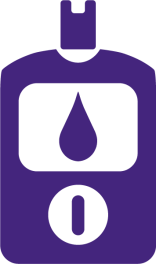 Blood glucoseThe HbA1c figure gives us an idea of your overall blood glucose levels over the past 3 months. Keeping your blood glucose levels under control can help lower your risk of future complications.Blood glucoseThe HbA1c figure gives us an idea of your overall blood glucose levels over the past 3 months. Keeping your blood glucose levels under control can help lower your risk of future complications.Blood glucoseThe HbA1c figure gives us an idea of your overall blood glucose levels over the past 3 months. Keeping your blood glucose levels under control can help lower your risk of future complications.Your HbA1c (mmol/mol)Better below 58mmol/molYour HbA1c (mmol/mol)Better below 58mmol/mol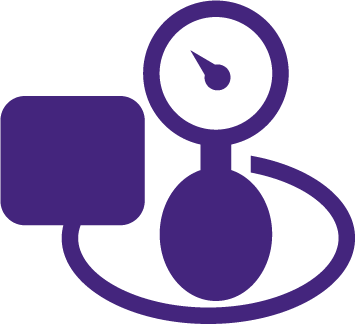 Blood pressureHigh blood pressure can put you at greater risk of having a heart attack or strokeBlood pressureHigh blood pressure can put you at greater risk of having a heart attack or strokeBlood pressureHigh blood pressure can put you at greater risk of having a heart attack or strokeYour Blood pressureBetter below 140/80  (or 130/80 if you have heart or kidney disease)Your Blood pressureBetter below 140/80  (or 130/80 if you have heart or kidney disease)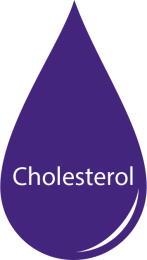 CholesterolCholesterol is a fat in the blood. Eating healthy fats in small portions as well as taking a statin tablet can limit the risk of heart disease.CholesterolCholesterol is a fat in the blood. Eating healthy fats in small portions as well as taking a statin tablet can limit the risk of heart disease.CholesterolCholesterol is a fat in the blood. Eating healthy fats in small portions as well as taking a statin tablet can limit the risk of heart disease.Your Cholesterol (mmol/L)Better below 4OrAs long as you are on a higher dose of an effective statin Your Cholesterol (mmol/L)Better below 4OrAs long as you are on a higher dose of an effective statin 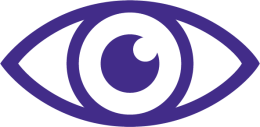 EyesDiabetic retinopathy is a complication of diabetes and can cause blindness if not treated. This may be prevented if any changes in your eyes are detected early enough. Your retinal screening test will be done at a venue local to you. You will receive an appointment letter from the NHS Retinal Screening Service.EyesDiabetic retinopathy is a complication of diabetes and can cause blindness if not treated. This may be prevented if any changes in your eyes are detected early enough. Your retinal screening test will be done at a venue local to you. You will receive an appointment letter from the NHS Retinal Screening Service.EyesDiabetic retinopathy is a complication of diabetes and can cause blindness if not treated. This may be prevented if any changes in your eyes are detected early enough. Your retinal screening test will be done at a venue local to you. You will receive an appointment letter from the NHS Retinal Screening Service.Refer to your Diabetic eye screening result and discuss any concerns with your nurse.Refer to your Diabetic eye screening result and discuss any concerns with your nurse.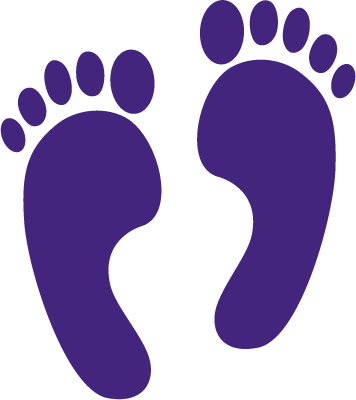 FeetWe examine your feet to check the blood flow and that there is no damage to your nerves or skin.  https://cop.org.uk/foot-health/diabetes/https://www.diabetes.org.uk/guide-to-diabetes/complications/feetFeetWe examine your feet to check the blood flow and that there is no damage to your nerves or skin.  https://cop.org.uk/foot-health/diabetes/https://www.diabetes.org.uk/guide-to-diabetes/complications/feetFeetWe examine your feet to check the blood flow and that there is no damage to your nerves or skin.  https://cop.org.uk/foot-health/diabetes/https://www.diabetes.org.uk/guide-to-diabetes/complications/feetYour Last Foot CheckYour Last Foot Check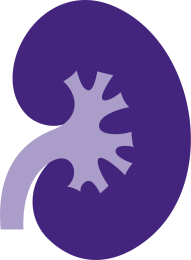 KidneysWe test your kidneys using a blood test and a urine test. Diabetes can damage the kidneys. We measure how well they are working to identify any problems at an early stage so that we can try to minimise further damage.KidneysWe test your kidneys using a blood test and a urine test. Diabetes can damage the kidneys. We measure how well they are working to identify any problems at an early stage so that we can try to minimise further damage.KidneysWe test your kidneys using a blood test and a urine test. Diabetes can damage the kidneys. We measure how well they are working to identify any problems at an early stage so that we can try to minimise further damage. GFR calculated abbreviated MDRD :     GFR calculated abbreviated MDRD :    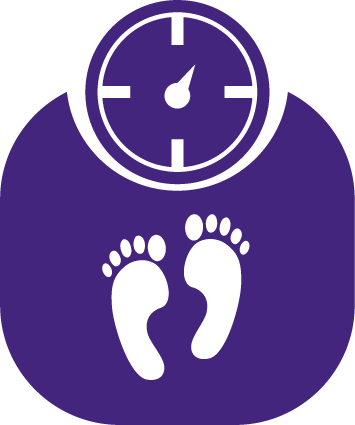 Weight and dietBeing overweight increases the risk of many medical conditions including heart disease and arthritis and can make your HbA1c, blood pressure and cholesterol more difficult to control. Weight, especially around the middle, can cause insulin resistance. BMI is a way of looking at your weight adjusted for your height.Weight and dietBeing overweight increases the risk of many medical conditions including heart disease and arthritis and can make your HbA1c, blood pressure and cholesterol more difficult to control. Weight, especially around the middle, can cause insulin resistance. BMI is a way of looking at your weight adjusted for your height.Weight and dietBeing overweight increases the risk of many medical conditions including heart disease and arthritis and can make your HbA1c, blood pressure and cholesterol more difficult to control. Weight, especially around the middle, can cause insulin resistance. BMI is a way of looking at your weight adjusted for your height.Your BMIBMIWeightBetter between 19 and 25https://www.bda.uk.com/foodfacts/homeYour BMIBMIWeightBetter between 19 and 25https://www.bda.uk.com/foodfacts/home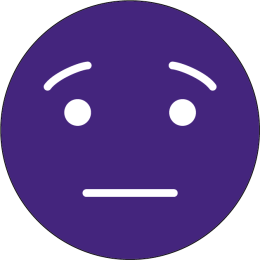 Low moodSome people with diabetes feel low in mood and/or experience anxiety. We’d like to try to help if you’re experiencing this or you may wish to find out about Talking Health, the Depression and Anxiety Service.Low moodSome people with diabetes feel low in mood and/or experience anxiety. We’d like to try to help if you’re experiencing this or you may wish to find out about Talking Health, the Depression and Anxiety Service.Low moodSome people with diabetes feel low in mood and/or experience anxiety. We’d like to try to help if you’re experiencing this or you may wish to find out about Talking Health, the Depression and Anxiety Service.Time to Talk available contact details on our website at www.moatfield.co.uk Time to Talk available contact details on our website at www.moatfield.co.uk 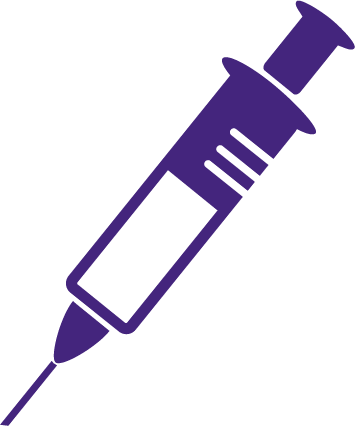 Flu vaccinationPeople with diabetes should be vaccinated as they are at greater risk of severe illness, such as pneumonia, if they get flu.Flu vaccinationPeople with diabetes should be vaccinated as they are at greater risk of severe illness, such as pneumonia, if they get flu.Flu vaccinationPeople with diabetes should be vaccinated as they are at greater risk of severe illness, such as pneumonia, if they get flu.22-Sep-2016 Seasonal influenza vaccination :  22-Sep-2016 Seasonal influenza vaccination :  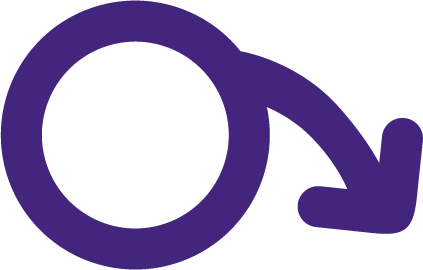 Erectile dysfunctionErectile dysfunction is a common problem amongst men who have diabetes so please talk to us about it.Erectile dysfunctionErectile dysfunction is a common problem amongst men who have diabetes so please talk to us about it.Erectile dysfunctionErectile dysfunction is a common problem amongst men who have diabetes so please talk to us about it.https://www.nhs.uk/live-well/sexual-health/male-sexual-problems/https://www.nhs.uk/live-well/sexual-health/male-sexual-problems/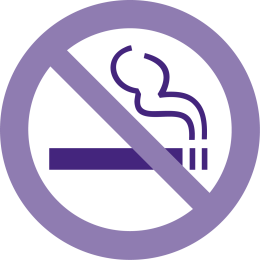 SmokingSmoking causes many problems with your health, but is particularly damaging in people with diabetes.Stopping smoking is the single most important thing you can do. SmokingSmoking causes many problems with your health, but is particularly damaging in people with diabetes.Stopping smoking is the single most important thing you can do. SmokingSmoking causes many problems with your health, but is particularly damaging in people with diabetes.Stopping smoking is the single most important thing you can do. https://www.nhs.uk/live-well/quit-smoking/nhs-stop-smoking-services-help-you-quit/https://www.nhs.uk/live-well/quit-smoking/nhs-stop-smoking-services-help-you-quit/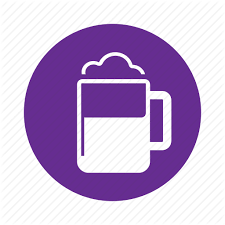 AlcoholIf you drink too much alcohol, this will raise your blood pressure over time. In addition, alcohol contains a lot of calories which can make you gain weight and as a result increase your blood pressure.AlcoholIf you drink too much alcohol, this will raise your blood pressure over time. In addition, alcohol contains a lot of calories which can make you gain weight and as a result increase your blood pressure.AlcoholIf you drink too much alcohol, this will raise your blood pressure over time. In addition, alcohol contains a lot of calories which can make you gain weight and as a result increase your blood pressure.Your recorded alcohol intake (units/week)https://www.drinkaware.co.uk/alcohol-facts/health-effects-of-alcohol/effects-on-the-body/alcohol-and-blood-pressure/Your recorded alcohol intake (units/week)https://www.drinkaware.co.uk/alcohol-facts/health-effects-of-alcohol/effects-on-the-body/alcohol-and-blood-pressure/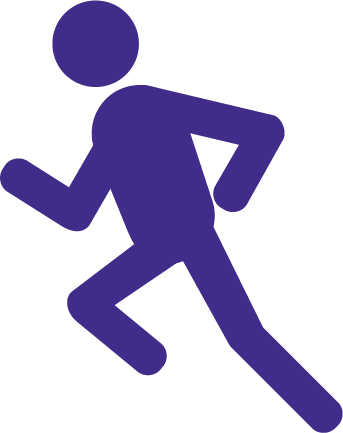 ActivityRegular activity will improve your health and wellbeing. This can be anything from walking, gardening, washing the car, house work to running, swimming and cycling.ActivityRegular activity will improve your health and wellbeing. This can be anything from walking, gardening, washing the car, house work to running, swimming and cycling.ActivityRegular activity will improve your health and wellbeing. This can be anything from walking, gardening, washing the car, house work to running, swimming and cycling.https://www.nhs.uk/live-well/exercise/free-fitness-ideas/https://www.nhs.uk/live-well/exercise/free-fitness-ideas/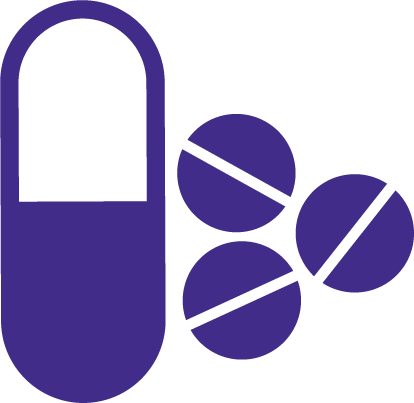 MedicationIf you have started a new medication for your diabetes you are eligible for extra help and advice from your local pharmacist. MedicationIf you have started a new medication for your diabetes you are eligible for extra help and advice from your local pharmacist. MedicationIf you have started a new medication for your diabetes you are eligible for extra help and advice from your local pharmacist. These are some of the things people often want to talk about related to their diabetes.Mark those which you feel you would like to discuss or have some help with when we meet.These are some of the things people often want to talk about related to their diabetes.Mark those which you feel you would like to discuss or have some help with when we meet.These are some of the things people often want to talk about related to their diabetes.Mark those which you feel you would like to discuss or have some help with when we meet.These are some of the things people often want to talk about related to their diabetes.Mark those which you feel you would like to discuss or have some help with when we meet.These are some of the things people often want to talk about related to their diabetes.Mark those which you feel you would like to discuss or have some help with when we meet.These are some of the things people often want to talk about related to their diabetes.Mark those which you feel you would like to discuss or have some help with when we meet.  Blood Sugar  Weight & Diet  Low mood  Erectile Dysfunction   Blood Sugar  Weight & Diet  Low mood  Erectile Dysfunction   Exercise   Feet  Family concerns  Feeling tired all the time  Exercise   Feet  Family concerns  Feeling tired all the time  Exercise   Feet  Family concerns  Feeling tired all the time  Medical check-ups        Smoking  Taking medication       Thinking of getting pregnantYour GoalsYour diabetes plan:What is important to you in managing your health?What aspects of your life may help you to manage your diabetes?What aspects of your life may make it difficult for you to manage your diabetes? 
(including difficulties with low mood, anxiety or stress)Two things I will focus on between now and my next appointment:I would like to because I would like to because More information to help manage your diabetes is availableWebsites www.diabetes.org.uk and www.nhs.uk/conditions/diabetesYour next appointment with the practice will be:   